Р А С П О Р Я Ж Е Н И Еот 28.10.2020   № 2139-рг. МайкопО закрытии движения транспорта по автодороге к п. Родниковому (через аэродром) г. МайкопаНа основании обращения ООО «Пролайн-медиа», в связи с проведением съемок художественного фильма по автодороге в                                      п. Родниковый (через аэродром) г. Майкопа: 1. Закрыть движение транспорта по автодороге к п. Родниковому (через аэродром) от железнодорожного переезда 16 км на протяжении 2 км до поворота к п. Родниковому г. Майкопа с 07:00 часов до 11:00 часов 31.10.2020. 2. Рекомендовать руководителю ООО «АдыгеяГАЗавтосервис» (Мазурова А.Г.), разработать временную схему движения транспорта автобусного маршрута на указанный период, согласовать и утвердить ее в установленном порядке.3. Рекомендовать ответственному за проведение киносъемок (Сафронова С.) согласовать с МКУ «Благоустройство муниципального образования «Город Майкоп» организацию движения транспорта на указанном участке улично-дорожной сети на время проведения съемок, и уведомить отдел ГИБДД ОМВД России по г. Майкопу (г. Майкоп,                     ул. Ворошилова, 225), ФГКУ «1 отряд федеральной противопожарной службы по Республике Адыгея» (г. Майкоп, ул. Хакурате, 642) о дате, месте и времени производства работ.4. Разместить настоящее распоряжение на официальном сайте Администрации муниципального образования «Город Майкоп».5. Настоящее распоряжение вступает в силу со дня его подписания.		Глава муниципального образования «Город Майкоп»                                                                           А.Л. Гетманов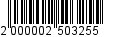 Администрация муниципального 
образования «Город Майкоп»Республики Адыгея 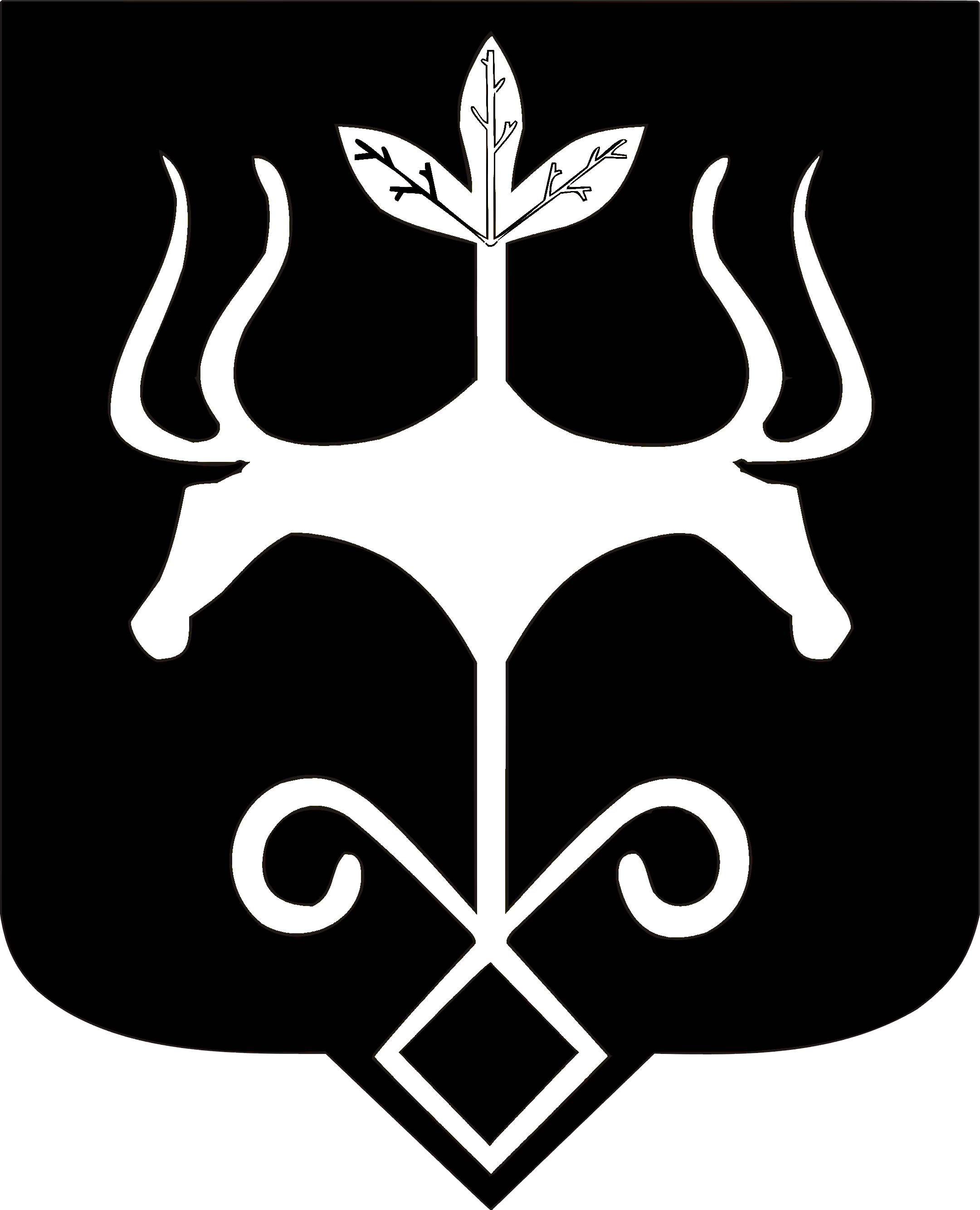 Адыгэ Республикэммуниципальнэ образованиеу 
«Къалэу Мыекъуапэ» и Администрацие